         363131, Республика Северная Осетия – Алания, с. Ир, ул. Ф.Кастро, 4; тел./ факс: 8(86738) 2-40-81; 2-40-22,  http://www.rso-ir.ru, e-mail: ams_ir@mail.ruПОСТАНОВЛЕНИЕ01.12.2015г.					№ 27						с. ИрОб утверждении административного регламента предоставления муниципальной услуги «Предоставление разрешения на условно разрешенный вид использования земельного участка или объекта капитального строительства»В соответствии с Градостроительным Кодексом РФ,  Федеральным законом от 06.10.2003 №131-ФЗ «Об общих принципах организации местного самоуправления в Российской Федерации», Федеральным законом от 27.07.2010г. №210-ФЗ «Об организации предоставления государственных и муниципальных услуг», Постановлением Правительства РФ от 30.04.2014 N 403 "Об исчерпывающем перечне процедур в сфере жилищного строительства", постановлением Правительства РФ от 16.05.2011 № 373 «О разработке и утверждении административных регламентов исполнения государственных функций и административных регламентов предоставления государственных услуг», Уставом Ирского сельского  поселения.ПОСТАНОВЛЯЮ:1. Утвердить прилагаемый административный регламент по исполнению муниципальной услуги «Предоставление разрешения на условно разрешенный вид использования земельного участка или объекта капитального строительства».2. Настоящее постановление вступает в силу со дня официального обнародования  на официальном информационном стенде АМС Ирского сельского поселения и подлежит размещению на официальном сайте АМС Ирского сельского  поселения в информационно-телекоммуникационной сети «Интернет».3. Контроль за исполнением настоящего постановления оставляю за собой.Глава Ирского сельского поселения						В.Г. КулумбековУæрæсейы ФедерациРеспубликæЦæгат Ирыстон – АланиГорæтгæрон районы Иры хъæуыбынæттон хиуынаффæйадыадминистраци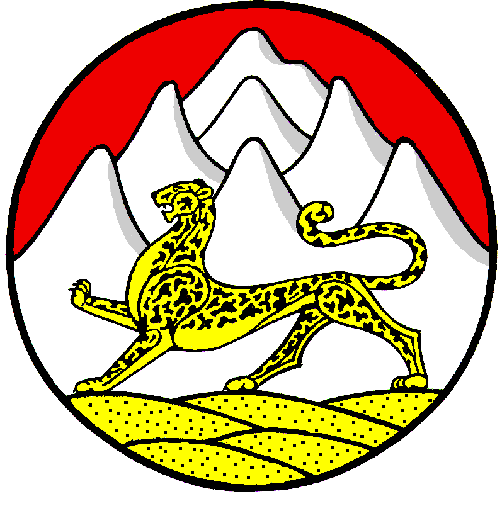 Российская ФедерацияРеспубликаСеверная Осетия – АланияАдминистрация местногосамоуправленияИрского сельского поселенияПригородного района